120650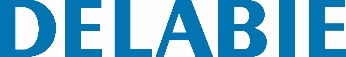 Lavatório semi-encastrar QUADRAReferência: 120650 Informação para prescriçãoLavatório semi-encastrado, 380 x 380 mm. Apropriado para uma torneira/misturadora de parede ou cano alto. Diâmetro interior da cuba : 310 mm. Diâmetro de corte do plano da cuba : 310 mm. Inox 304 bacteriostático. Acabamento polido satinado. Espessura Inox : 1,2 mm. Cuba estampada de uma só peça, sem soldaduras. Acabamento anti cortes. Fornecido com válvula de 1"1/4. Sem furo ladrão. Marcação CE. Em conformidade com a norma EN 14688. 